Глава городского округа Домодедово А.В. Двойных и Председатель Совета депутатов Л.П. Ковалевский провели рабочую встречу в хозяйстве племзавода «Повадино», который дает округу 30% от общего надоя молока и  получает высокие урожаи сельскохозяйственных культур. Масштабными темпами идет реконструкция  животноводческого комплекса. В текущем году будет продолжена работа по  возведению современных корпусов, строительству площадок с навесами для откорма скота.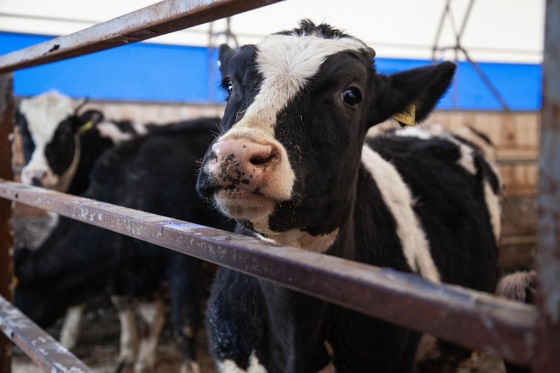 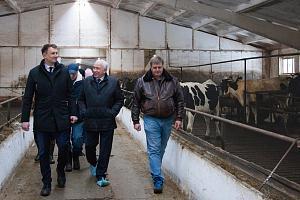 